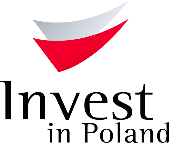 LISTA DANYCH DOTYCZĄCYCH TERENU SITE  CHECK  LISTLISTA DANYCH DOTYCZĄCYCH TERENU SITE  CHECK  LISTPołożenie  Location Nazwa lokalizacji Site name KONIN – UL. JANOWSKAPołożenie  Location Miasto / GminaTown / CommuneKONINPołożenie  Location PowiatDistrict KONIŃSKIPołożenie  Location WojewództwoProvince (Voivodship)WIELKOPOLSKIEPowierzchnia nieruchomościArea of propertyMaksymalna dostępna powierzchnia (w jednym kawałku) ha Max. area available (as one piece) ha4,2871 haPowierzchnia nieruchomościArea of propertyKształt działki  The shape of the siteWielokąt Polygon Powierzchnia nieruchomościArea of propertyMożliwości powiększenia terenu (krótki opis)Possibility for expansion (short description)NieNoInformacje dotyczące nieruchomościProperty informationOrientacyjna cena gruntu PLN/m2 Approx. land price PLN/m2 40,00 zł netto40,00 PLN nettoInformacje dotyczące nieruchomościProperty informationWłaściciel / właścicieleOwner(s)City of Konin Informacje dotyczące nieruchomościProperty informationAktualny plan zagospodarowania przestrzennego (T/N)Valid zoning plan (Y/N)TakYesInformacje dotyczące nieruchomościProperty informationPrzeznaczenie w miejscowym planie zagospodarowania przestrzennegoZoningtereny przemysłowe, bazy, składy, hurtownie, magazyny, usługiPlots recommended for building development of productionCharakterystyka działkiLand specificationKlasa gruntów wraz  z powierzchnią haSoil class with area haCharakterystyka działkiLand specificationRóżnica poziomów terenu mDifferences in land level mCharakterystyka działkiLand specificationObecne użytkowaniePresent usageTeren inwestycyjnyInvestment areaCharakterystyka działkiLand specificationZanieczyszczenia wód powierzchniowych i gruntowych (T/N)Soil and underground water pollution (Y/N)NieNoCharakterystyka działkiLand specificationPoziom wód gruntowych mUnderground water level mCharakterystyka działkiLand specificationCzy były prowadzone badania geologiczne terenu (T/N)Were geological research done (Y/N)  NieNoCharakterystyka działkiLand specificationRyzyko wystąpienia zalań lub obsunięć terenu (T/N)Risk of flooding or land slide (Y/N)NieNoCharakterystyka działkiLand specificationPrzeszkody podziemne (T/N)Underground obstacles (Y/N)Brak danychNo data Charakterystyka działkiLand specificationIstniejące ograniczenia ekologiczne (T/N)Ecological restrictions (Y/N)(jeżeli występują, prosimy o krótki opis)Charakterystyka działkiLand specificationPrzeszkody występujące na powierzchni terenu (T/N)Ground and overhead obstacles (Y/N)NieNoCharakterystyka działkiLand specificationBudynki i zabudowania na terenie (T/N)Buildings / other constructions on site (Y/N)Nie NoPołączenia transportowe Transport linksDroga dojazdowa do terenu (rodzaj drogi i jej szerokość)Access road to the plot (type and width of access road)Droga asfaltowa Asphalt road Połączenia transportowe Transport linksAutostrada / droga krajowa kmNearest motorway / national road kmA2 – 20 kmNational Road 25 – 2 kmNational Road 92 – 15 kmPołączenia transportowe Transport linksPorty rzeczne i morskie w odległości do  Sea and river ports located up to   Wielka Pętla Wielkopolski – port w Kanale ŚlesińskimGreat Wielkopolska Loop – Ślesin Channel port – 15 kmPołączenia transportowe Transport linksKolej kmRailway line kmStacja PKP Konin – 14 km Train station Konin of the Polish National Railways  – 14 kmPołączenia transportowe Transport linksBocznica kolejowa kmRailway siding km2 kmPołączenia transportowe Transport linksNajbliższe lotnisko międzynarodowe kmNearest international airport kmPoznań-Ławica 117 kmŁódź – 121 kmPołączenia transportowe Transport linksNajbliższe miasto wojewódzkie kmNearest province capital kmPoznań – 108 kmBydgoszcz – 107 kmŁódź – 118 kmIstniejąca infrastruktura Existing infrastructureElektryczność na terenie (T/N)Electricity (Y/N)Tak YesIstniejąca infrastruktura Existing infrastructureOdległość przyłącza od granicy terenu        Connection point  (distance from 
        boundary) m  Informacji udziela ENERGAInformation provide by ENERGAIstniejąca infrastruktura Existing infrastructureNapięcie         Voltage kV                  Informacji udziela  ENERGAInformation provide byENERGAIstniejąca infrastruktura Existing infrastructureDostępna moc        Available capacity MW      Informacji udziela ENERGAInformation provide by ENERGAIstniejąca infrastruktura Existing infrastructureGaz na terenie (T/N)        Gas (Y/N)NieNoIstniejąca infrastruktura Existing infrastructureOdległość przyłącza od granicy działki        Connection point (distance from 
       boundary) m Informacji udziela PSGInformation provide by PSGIstniejąca infrastruktura Existing infrastructureWartość kaloryczna        Calorific value MJ/Nm3 Informacji udziela PSGInformation provide by PSG Istniejąca infrastruktura Existing infrastructureŚrednica rury         Pipe diameter mm      Informacji udziela PSGInformation provide by PSGIstniejąca infrastruktura Existing infrastructureDostępna objętość        Available capacity Nm3/h           Informacji udziela PSGInformation provide by PSGIstniejąca infrastruktura Existing infrastructureWoda  na terenie (T/N)Water supply (Y/N)TakYesIstniejąca infrastruktura Existing infrastructureOdległość przyłącza od granicy terenu        Connection point (distance from 
        boundary) m Informacji udziela PWiK KoninInformation provide by PWiK in KoninIstniejąca infrastruktura Existing infrastructureDostępna objętość        Available capacity m3/24h       Informacji udziela PWiK KoninInformation provide by PWiK in KoninIstniejąca infrastruktura Existing infrastructureKanalizacja na terenie (T/N)              Sewage discharge (Y/N)TakYesIstniejąca infrastruktura Existing infrastructureOdległość przyłącza od granicy terenu        Connection point (distance from 
        boundary) m Informacji udziela PWiK KoninInformation provide by PWiK in KoninIstniejąca infrastruktura Existing infrastructureDostępna objętość         Available capacity m3/24h        Informacji udziela PWiK KoninInformation provide by PWiK in KoninIstniejąca infrastruktura Existing infrastructureOczyszczalnia ścieków na terenie bądź 
w bezpośrednim sąsiedztwieTreatment plant (Y/N)NieNoIstniejąca infrastruktura Existing infrastructureTelefony (T/N)Telephone (Y/N)Nie NoIstniejąca infrastruktura Existing infrastructureOdległość przyłącza od granicy terenu         Connection point (distance from 
        boundary) mUwagiCommentshttps://drive.google.com/open?id=1vvOgvHmflkrT5PAmtlJntSGcbj4&usp=sharing https://drive.google.com/open?id=1vvOgvHmflkrT5PAmtlJntSGcbj4&usp=sharing Osoby do kontaktuContact personBarbara MasternakKierownik Wydziału Obsługi Inwestora
Manager of Investor Service Departmenttel. +48 63 240 11 33+48 607 164 061barbara.masternak@konin.um.gov.plBarbara MasternakKierownik Wydziału Obsługi Inwestora
Manager of Investor Service Departmenttel. +48 63 240 11 33+48 607 164 061barbara.masternak@konin.um.gov.pl